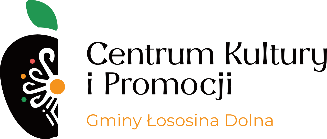 Centrum Kultury i Promocji Gminy Łososina Dolna33-314 Łososina Dolna 400Łososina Dolna, 11.03.2024 r. Nasz znak: CKIP.I.402.7.8.24Centrum Kultury i Promocji Gminy Łososina Dolna zaprasza do składania ofert na wynajem placu pod stoiska handlowe w czasie trwania imprezy masowej pn. Święto Kwitnących Sadów w dniu 05.05.2024 r. na terenie Lotniska Aeroklubu Podhalańskiego w Łososinie Dolnej.Regulamin przyjmowania zgłoszeń i prowadzenia handlu podczas „Święta Kwitnących Sadów” w dniu 05.05.2024 r.Niniejszy regulamin dotyczy producentów artykułów przemysłowych i spożywczych oraz handlowców oferujących do sprzedaży towary typu: wata cukrowa, kukurydza prażona, sery, słodycze, desery, lody, gofry, orzeszki itp. Regulamin obejmuje również wystawców ze stoiskami reklamowo - promocyjnymi. Oferta wystawców nie może obejmować stoisk gastronomicznych z piwem i napojami alkoholowymi.Zgodnie z ustawą z dnia 25 sierpnia 2006 r. o bezpieczeństwie żywności i żywienia , a także Rozporządzeniem (WE) nr 178/2002 ustanawiającego ogólne zasady i wymagania prawa żywnościowego oraz Rozporządzeniem (WE) nr 852/2004 Parlamentu Europejskiego i Rady z dnia 29 kwietnia 2004 r. w sprawie higieny środków spożywczych - tylko żywność bezpieczna dla zdrowia i życia człowieka może znajdować się w obrocie, a odpowiedzialność za bezpieczeństwo żywności ponoszą przedsiębiorcy produkujący lub wprowadzający żywność do obrotu.Zgłoszenia w formie wypełnionego formularza przyjmowane są do dnia 24.04.2024 r. w sekretariacie Centrum Kultury i Promocji Gminy Łososina Dolna, bądź e-mail: ckip@lososina.pl .CKIP zastrzega sobie prawo do nie przyjęcia oferty bez podania przyczyn o czym podmioty zostaną powiadomione telefonicznie lub drogą e-mail.Wystawca wpłaci na rzecz Organizatora kwotę w wysokości 100 zł za każdy metr kwadratowy stoiska w dniu imprezy tj. 05.05.2024 r. Wystawca zobowiązany jest do uiszczenia opłaty wstępnej w kwocie 200 zł najpóźniej do dnia 26.04.2024 r. na rachunek bankowy Centrum Kultury i Promocji Gminy Łososina Dolna: 57 8818 0009 2001 0000 0039 0012 z dopiskiem „stoisko handlowe Święto Kwitnących Sadów”.Uwaga! Stoiska z lodami uiszczają kwotę w wysokości 1000,00 zł za stoisko na rachunek CKIP do dnia 26.04.2024 r.! Wystawca przy wjeździe na teren imprezy winien okazać dowód wpłaty kwoty wstępnej w wysokości 200 zł.Miejsce ustawienia stoiska wyznacza pracownik CKIP, a Wystawca zobowiązuje się podporządkować jego decyzjom.Wystawca zobowiązuje się do rozstawienia stoiska co najmniej 2 godziny przed rozpoczęciem imprezy tj.  do godz. 12:00.Wystawca deklaruje posiadanie wszystkich potrzebnych zezwoleń na prowadzenie przedmiotowej działalności.Wystawcy, który zrezygnuje z przyjazdu opłata wstępna nie jest zwracana.Wystawcy zobowiązani są do utrzymania estetycznego wyglądu stoiska i zaplecza oraz uprzątnięcia powierzchni po zakończeniu dnia targowego.CKIP nie ponosi odpowiedzialności za straty wynikłe z powodu złych warunków atmosferycznych oraz innych zdarzeń losowych (np. kradzieży)Zgodnie z art. 13 ust. 1 i 2 Rozporządzenia Parlamentu Europejskiego i Rady (UE) 2016/679 z dnia 27 kwietnia 2016 r. w sprawie ochrony osób fizycznych w związku z przetwarzaniem danych osobowych i w sprawie swobodnego przepływu takich danych oraz uchylenia dyrektywy 95/46/WE (ogólne rozporządzenie o ochronie danych, dalej „RODO”), Administratorem danych osobowych Wystawcy jest Organizator. Na tej podstawie Wystawca przyjmuje do wiadomości, że dane osobowe przetwarzane będą w celu realizacji niniejszego naboru ofert, zgodnie z art. 6 ust. 1 lit. b ogólnego rozporządzenia o ochronie danych, odbiorcą danych będą wyłącznie podmioty uprawnione do uzyskania danych osobowych na podstawie przepisów prawa, podanie ww. danych osobowych jest obligatoryjne w oparciu o przepisy prawa, w pozostałym zakresie jest dobrowolne (art. 6 ust. 1 lit. b), dane osobowe będą przechowywane w zakresie niezbędnym do przeprowadzenia naboru ofert, nie dłużej niż przez 10 lat, Wystawcy przysługuje prawo żądania od Organizatora dostępu do jego danych osobowych, ich sprostowania, usunięcia lub ograniczenia przetwarzania, a także prawo do wniesienia skargi do organu nadzorczego.Wystawcy wyrażają zgodę na warunki określone w Regulaminie.Informacji dot. stoisk handlowych udziela p. Lidia Adamczyk tel. 518 307 133.
Warunki wystawiania stoisk z produktami tradycyjnymi, regionalnymi i rękodziełem ustalane są indywidualnie, informacji udziela p. Lidia Adamczyk tel. 518 307 133.